	  МБДОУ №171	   Образовательный проект	«На пороге школы»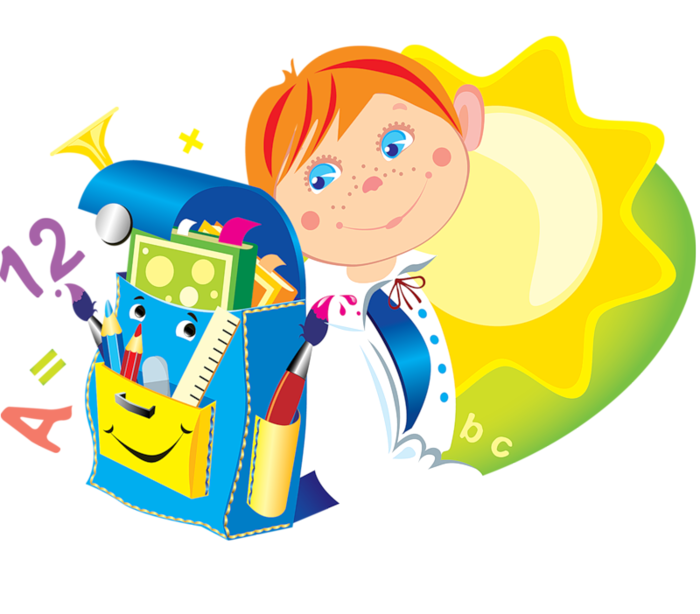                                            г. Оренбург «Быть готовым к школе - не значит уметь читать, писать и считать. Быть готовым к школе – значит быть готовым всему этому научиться”Л. А. Венгер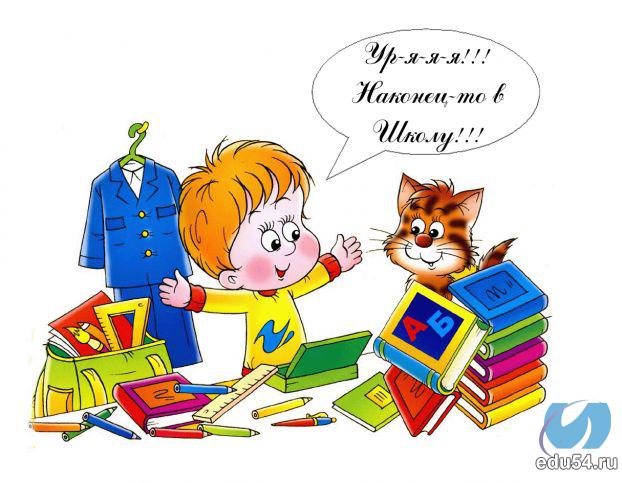 Слыхали радостную весть?
Мне скоро будет ровно шесть!
А если человеку шесть,
И у него тетрадки есть,
И ранец есть, и форма есть,
И счетных палочек не счесть,
И он читать старается,
То значит он (вернее, я),
То значит он (вернее, я),
Он в школу собирается!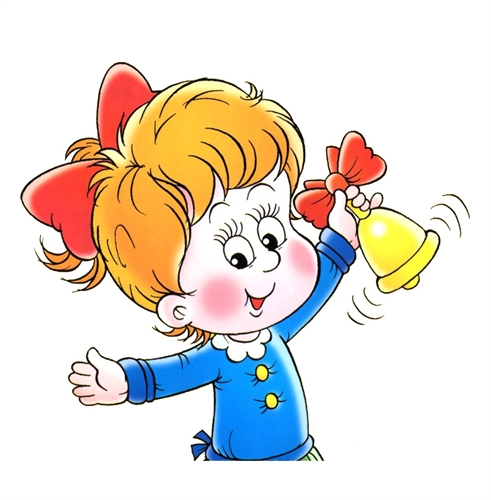 Содержание:Паспорт проектаАктуальность проектаЦель и задачи проектаПринципы реализации проектаТип проектаПлан реализации проектаНаправления реализации проектаЭтапы проектаОценка результатов деятельностиВзаимодействие с семьейЗаключениеСписок литературы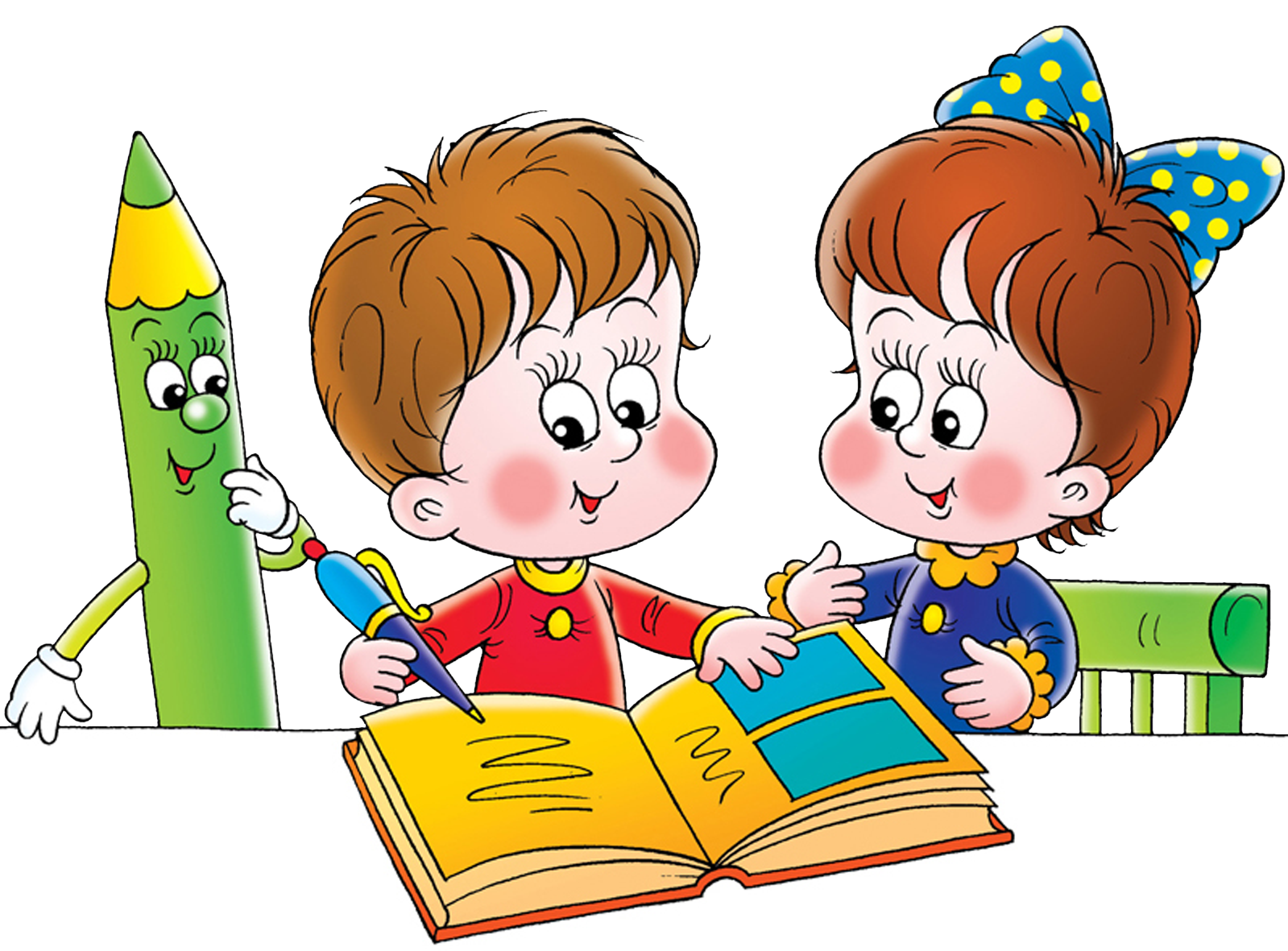 	    Паспорт проектаТип проекта: информационно-творческий, долгосрочный,  психолого-просветительский.Возраст и состав участников: воспитанники старшего дошкольного возраста, их родители, педагоги.Срок реализации проекта: 8 месяцев.База внедрения проекта: подготовительная группа МБДОУ №171.Возраст дошкольников: 6-7 лет.Проект разработала: педагог-психолог Ситникова Елена Викторовна.Актуальность проекта.Быть готовым к школе – это не значит уметь писать и читать, необходимо быть психологически готовым к школе!Учебная деятельность – сложна для дошкольника и автоматический переход на нее без предварительной подготовки ребенка просто не возможен.Но подготовка нужна не только ребенку, а и его родителям, особенно тем, у кого первый ребенок идет в школу. Психическое здоровье детей при переходе из детского сада в школу долгое время не привлекало внимания взрослых. Между тем поступление в школу полностью перестраивает жизнь ребенка. В школе ребенок попадает в новые социальные условия.Плохо подготовленный к обучению ребенок уже в первом классе начинает отставать от сверстников, что способствует формированию сниженной самооценки и в дальнейшем приводит к устойчивой школьной неуспеваемости и дезадаптации.Поступление в школу – качественно новый этап в развитии дошкольника, связанный с изменением социальной ситуации и личностными преобразованиями, которые Л.С. Выготский назвал кризисом семи лет. Главное что необходимо ребенку, - положительная мотивация к обучению. По результатам опроса на начальном этапе дошкольники представляю свою будущую школьную жизнь примерно так: школьник самый счастливый ребенок ему купили новый портфель, форму и всякие принадлежности, он будет слушать учителя и получать пятерки. Подобные детские надежды таят в себе опасность, потому что ребенок воспринимает школу как очередную игру, которая может оказаться совсем не такой привлекательной. Таким образом, стала очевидным целенаправленная работа по воспитанию положительного отношения к школе, формированию умения сотрудничества со взрослыми (умения просить помощи).Отношение ребенка к школе формируется до того как он в нее пойдет, и здесь важно правильно подать информацию со стороны родителей и детского сада. В дошкольном возрасте важно настроить ребенка на ежедневный труд и внушить ему, что у него все получиться, если он постарается. И поэтому, реализуя данный проект, углубились в формирование у детей знаний о тех предметах, качествах характера и условий которые необходимы школьнику для получения результата. Ряд авторов подчеркивает необходимость воспитания положительного отношения к школе, как условие успешного обучения в дальнейшем (Я.А. Коменский, Дж. Локк, Ж.Ж. Руссо, И.Г. Песталоцци, Н.А. Добролюбов, К.Д. Ушинский, А.С. Симонович, Е.И. Водовозова, А.С. Макаренко).Да и практика сегодня нацелена в основном на интеллектуальную подготовку детей к школе и мало внимания уделяет формированию «внутренней позиции школьника».Следовательно, теоретический анализ литературы и данные практики убедили в проведении целенаправленной работы по воспитанию положительного отношения к школе у детей подготовительной группы с помощью разнообразных форм и методов работы, через создание предметно-развивающей среды, через педагогическое просвещение родителей, взаимодействие с педагогами.Цель: обеспечить эффективность работы по личностной готовности к школе детей подготовительной группы.Задачи: Помощь детям в осознании своего реального «Я», развитии потенциальных возможностей, отреагирование внутренних конфликтов, страхов, агрессивных тенденций, уменьшение тревожности, беспокойства и чувства вины.Оказание помощи в понимании себя и других, обучение умению быть в мире с собой.Повышение уровня самоконтроля в отношении своего эмоционального состояния в ходе общения, формирование терпимости к мнению собеседника.Развитие познавательных и психических процессов – восприятия, памяти, внимания, воображения.Создание условий для отреагирования негативных переживаний.Создание условий для самовыражения ребенка.Развитие личностной сферы – формирование адекватной самооценки, повышение уверенности в себе.Развитие эмоциональной сферы, введение ребенка в мир человеческих эмоций.Развитие волевой сферы – произвольности и психических процессов, саморегуляции, необходимых для успешного обучения в школе.Развитие коммуникативных умений, необходимых для успешного протекания процесса общения.Развитие интеллектуальной сферы – мыслительных умений, наглядно-действенного, наглядно-образного, словесно-логического, творческого и критического мышления.Формирование позитивной мотивации к обучению.Принципы реализации проекта:Принцип креативности, позволяющий формировать новые знания, умения, навыки ребенка на базе уже имеющихся.Принцип гуманизации: во главу проекта поставлен ребенок и забота о его здоровье и безопасности.«Позитивный центризм» (отбор знаний, наиболее актуальных для ребенка данного возраста).Дифференцированный подход к каждому ребенку, учет его психологических особенностей, возможностей и интересов.Развивающий характер обучения, основанный на детской активности;Сочетание научности и доступности материала;Наглядность обучения;Характерный возрасту баланс интеллектуальных, эмоциональных и двигательных нагрузок;Принцип от близкого к далекому;Принцип системно-организованного подхода, который предполагает скоординированную работу всех специалистов ДОУ.Эти принципы взаимосвязаны и реализуются в единстве.Проект реализуется по двум направлениям:Совместная деятельность с детьми.Взаимодействие с родителями.Основные формы, средства и методы реализации:Форма организации – групповаяФорма проведения – игроваяДискуссииБеседыИгры-коммуникацииПроективные игрыПсихогимнастические игрыПознавательные игрыИгры на развитие воображенияРолевые игрыЧтение психотерапевтических сказокИмпровизацииТематическое рисованиеОтгадывание загадокМоделирование и анализ заданных ситуацийСлушание музыки.Взаимодействие (семья)Этапы проекта:Проект осуществлялся в несколько этапов:ПодготовительныйОсновной Заключительный. Подговительный этап был посвящен изучению и анализу психолого-педагогической литературы по исследуемой проблеме. Были обозначены проблема и тема будущего проекта, поставлена цель и определены основные задачи. Составлен поэтапный план работы, анализ проблемы. Кроме того было подобрано необходимое оборудование и пособия для практического обогащения проекта. Основной этап предусматривал непосредственную реализацию проекта, проведение запланированных мероприятий.На заключительном этапе  было осуществлено подведение итогов и анализ результатов проекта. Обработка и оформление материалов проекта. Анализ результатов деятельности. Демонстрация опыта работы по данной теме для педагогов ДОУ.Планируемые результаты проекта:Дети:Развитие творческих познавательных интересов детей.Воспитание и развитие коммуникативных умений и навыков.Развитие творческого воображения и мышления.Развитие познавательных способностей.Сформированность позитивного отношения к сверстникам.Расширение представлений об эмоциях.Осознание различий в позициях «дошкольник» и «школьник»Развитие произвольности и самоконтроля.Сформируется позитивная мотивация к обучению.Разовьется адекватное отношение к результатам своей деятельности.Сформируется адекватная самооценка, повысится уверенность к себе.Разовьются коммуникативные навыки участников группы.Закрепиться позитивное отношение к школе.Благоприятное течение адаптационного школьного периодаПедагоги:Повышение знаний по данному направлению:Повышение уровня профессиональной компетентности по изучаемому вопросу.Оптимизация ВОП (использование новых форм и методов  взаимодействия с детьми и семьями воспитанников).Создание положительного психологического  климата между психологом и воспитателями.Вызвать заинтересованность педагогов в творчестве и инновациях.Родители:Появление интереса к данному вопросу.Активное участие в воспитательно-образовательном процессе.Повышение компетенции родителей по вопросам подготовки детей к школе;Проведение педагогического просвещения родителей будущих первоклассников по вопросам готовности детей к школьному обучению;Ознакомление родителей с основами психологии ребенка старшего дошкольного возраста и с методами и приемами позитивного настроя детей на «школьную позицию».Грамотный выбор родителями образовательного учреждения, ориентируясь на способности, подготовленность и особенности своего ребенка.  Осознание родителями значения родительской позиции при формировании психологической готовности ребенка;Повышение педагогической культуры родителей в вопросах успешного перехода детей на новую ступень образования.Планирование и реализация проекта(Совместная деятельность психолога с детьми)Взаимодействие с семьейВ ходе реализации проекта происходило тесное взаимодействие педагога-психолога и родителей на формирование у детей подготовительной группы осознанной мотивации к учёбе. Такая совместная работа создает благоприятные условия для успешного развития ребенка и способствует   полноценной, гармонично развитой личности. В ходе сотрудничества родители являются активными и действенными участниками образовательного процесса.При работе с родителями использовались такие формы работы как:Индивидуальные консультации.Анкетирование, тестирование родителей.Выступление на собраниях. Тема: «Скоро в школу»Проведение занятий с элементами тренинга . Тема: «На пороге школьной жизни», «Сегодня дошкольник, завтра школьник»Информирование родителей в уголках психолога.Выпуск журнала «Предшкольный бум»Знакомство с терапевтическими сказками для будущих первоклассников. Сказки для школьной адаптации «Лесная школа» Семинар -  практикум: «Семья на пороге школьной жизни ребенка», «От дошкольника к младшему школьнику: кризис семи лет»Консультации: «Семья на пороге школы», «Возрастные нормы развития ребенка от 6 до 7 лет. Готовность к школе», «Что нужно знать ребенку о психологической готовности ребенка к школьному обучению», «Мотивационная готовность к школе», «Ребенок идет в школу», «Как помочь ребенку, если он боится идти в школу?»Оформление выставки детских работ: «Школа глазами дошкольников» Оформление фотовыставки «Наши родители – ученики».  Проведение вечера воспоминаний «Мы тоже были учениками».ЗаключениеПодводя итоги работы по реализации проекта «На пороге школы», можно отметить, что работа по данному направлению действительно необходима и приносит результаты. В проекте показана система работы с детьми и раскрыто содержание основных форм взаимодействия с семьей. Цель работы достигнута. Задачи, намеченные для достижения цели, решены. Полученные результаты позволяют говорить об эффективности используемых в данном проекте методов, технологий, приемов и об эффективности проекта в целом.Сравнение полученных результатов с началом учебного года и с его концом показывает, что в ходе реализации проекта наблюдается развитие самосознания, эмоционально-волевой сферы, личностной сферы, коммуникативной сферы личности.Полученные положительные результаты позволяют говорить об успешном достижении целей и задач проекта.В связи с тем, что в последнее время достаточно много уделяется внимания подготовки к школе детей, но это внимание направленно в основном только на интеллектуальную сферу. А мной разработан проект по психологическому сопровождению будущих первоклассников, в котором в первую очередь уделяется внимание личностной готовности к школе, мотивационной готовности, изучена теоретическая часть этой проблемы и эффективность работы подтвердилось выше, то теперь я с удовольствием буду работать в этом направлении с другими будущими первоклассниками.Список литературыБуре Р.С. Готовим детей к школе: Кн. Для воспитателя дет.сада. – М.: Просвещение, 1987Губатова Л.Н. Психологическое сопровождение процесса подготовки детей старшего дошкольного возраста к систематическому школьному обучению.//Дошкольная педагогика – 2010, №1Гуткина Н.И. Психологическая готовность к школе. – М.:НПО «Образование», 1996Каменская В.Г., Зверева С.В. К школьной жизни готов! Диагностика и критерии готовности дошкольника к школьному обучению – СПб.: «ДЕТСТВО-ПРЕСС», 2004Куражева Н.Ю., Козлова И.А. Приключения будущих первоклассников: психологические занятия с детьми 6-7 лет. – СПб: Речь, 2007Пазухина И.А. Идем в школу с радостью! //Дошкольная педагогика №4 2010Хухлаева О.В. Тропинка к своему Я: уроки психологии в начальной школе. – М.: Генезис, 2008Ваш ребенок идет в школу: Тренинги и страхи детей и родителей/ Т.Б. Анисимова – Ростов н/Д: Феникс, 2005Громова Т.В.  Сказочная подготовка к настоящей школе – М.: Генезис. 2003Лабиринт души: Терапевтические сказки/ Под ред. Хухлаева О.В., Хухлаев О.Е. – М.: 2005Монина Г.Б., Панасюк Е.В. Предшкольный бум, или Что нужно знать родителям будущих первоклассников.-  СПб.: Речь; М.: Сфера, 2008Павлов И.В. Хочу учиться! Родителям о психологической подготовке ребенка к школе. – СПб.: Речь, 2008Панфилова М.А. Лесная школа.: Коррекционные сказки и настольная игра для дошкольников и младших школьников. М.: ТЦ «Сфера», 2002МесяцТема занятияЗадачиСодержание занятий                                             О к т я б р ьЗнаком-ствоСоздание комфортной обстановки для каждого участника.Снятие эмоционального напряжения, Установление правил,Создание рабочей атмосферыПриветствиеЗнакомствоИгра «Поменяйтесь местами те, кто…»Установление правилЧтение сказки «Создание лесной школы», обсуждениеУпражнение «Закрась ежика»Обратная связьРитуал завершения «Доброе животное»                                             О к т я б р ьБукет для учителяСплочение группы.Закрепление правил,Формирование позитивного отношения к сверстникамРазвитие эмоциональной сферыПриветствиеУпражнение «Перечисли правила»Чтение сказки «Букет для учителя», обсуждениеУпражнение «Букет»Игра «Составь картинку»Игра «Подари мне свою улыбку»Упражнение «Букет для учителя»Обратная связьРитуал завершения «Доброе животное»                                             О к т я б р ьСмешные страхиРазвитие сплоченности через физический контакт,Вербализация содержания школьной тревожности,Снятие эмоционального напряженияОсознание различий в позициях «дошкольник» и «школьник»Приветствие «Здороваемся разными способами»Игра «Дотронься до…»Упражнение «Аплодисменты»Дискуссия о школеРисунок «Я – дошкольник», «Школьник»Чтение сказки, обсуждениеИгра «Составь картинку»Обратная связьРитуал завершения «Доброе животное»                                            Н о я б р ьИгры в школеСнятие эмоционального напряженияРазвитие чувства общности у детей в группеСнятие мышечных зажимовПриветствие «Подари улыбку»Чтение сказки, обсуждениеУпражнение «Путаница»Упражнение «Щепка на реке»Упражнение «Льдина»Обратная связьРитуал завершения «Доброе животное»                                            Н о я б р ьШкольные правилаРазвитие координации движений,Развитие умения сосредотачиватьсяРазвитие произвольности и самоконтроляСнятие психоэмоционального напряженияЗакрепление представлений о школьных правилахЗакрепление представлений об уроках и переменахПриветствиеУпражнение «Собираем в портфель…»Упражнение «Громко-тихо»Чтение сказки, обсуждениеУпражнение «Правила на занятиях»Упражнение «Урок и перемена»Игра «Умею остановиться»Игра «Сели тихо»Обратная связьРитуал завершения «Доброе животное»                                            Н о я б р ьСобери портфель Формирование позитивной мотивации к обучениюЗакрепление представлений об атрибутах школьной жизниПриветствиеИгра «Ветерок»Чтение сказки, обсуждениеИгра «Доскажи словечко»Упражнение «Школьные предметы»Рисунок «Что мне нравится в школе»Обратная связьРитуал завершения «Доброе животное»Д е к а б р ь Белочкин сонФормирование позитивной школьной мотивацииРасширение представлений об эмоцияхСнятие психоэмоционального напряженияУчить детей правильно общаться со школьными принадлежностями, адекватно относиться к ним, развивать аккуратность и самостоятельностьПриветствие. Упражнение «Перышко!»Упражнение «Утро школьника»Упражнение «Дорога в школу»Чтение сказки, обсуждениеУпражнение «Составь картинку»Упражнение «Лучшая обложка»Обратная связьРитуал завершения «Доброе животное»Д е к а б р ь Домашнее заданиеФормирование рабочего настрояЗакрепление мотивации групповой работыРазвитие групповой сплоченностиРазвитие адекватного отношения к результатам своей деятельностиПриветствие «Я рад вас видеть»Игра «Броуновское движение»Чтение сказки, обсуждениеРисунок сказкиОбратная связьРитуал завершения «Доброе животное»Д е к а б р ь Школьные оценкиЗакрепление представлений об атрибутах школьной жизниРазвитие адекватного отношения к результатам своей деятельностиСнятие психоэмоционального напряженияРазрядка школьной тревожностиПриветствие «Колокольчик»Игра «Школьные принадлежности»Игра «Школьные чувства»Чтение сказки, обсуждениеОтгадывание загадокОбратная связьРитуал завершения «Доброе животное»     Я н в а р ьЛенивецОсознание и вербализация личных трудностейОказание психологической поддержкиРазвитие адекватного отношения к результатам своей деятельностиИнтеграция опыта, полученного на занятияхСнятие психоэмоционального напряженияПриветствие «Мячик»Игра «Учитель делает»Рисунок «Мои школьные трудности»Игра «Помоги Сереже» Чтение сказки, обсуждениеОбратная связьРитуал завершения «Доброе животное»     Я н в а р ьСписываниеРазвитие произвольности и самоконтроляРазвитие внимания, наблюдательности и воображенияРазвитие эмоционально-выразительных движенийРазвитие адекватного отношения к результатам своей деятельностиПриветствие «Я рад вас видеть»«Двигательный диктант»«Ученик делает»«Закончи предложение»Чтение сказки, обсуждениеОбратная связьРитуал завершения «Доброе животное»     Я н в а р ьПодсказкаФормирование рабочего настрояРазвитие адекватного отношения к результатам своей деятельностиПриветствиеИгра «Встаньте те, кто…»Игра «Мне помогут»Чтение сказки, обсуждениеОбратная связьРитуал завершения «Доброе животное»                   Ф е в р а л ь«Обманный» отдыхРазвитие адекватного отношения к результатам своей деятельностиСплочение группы через телесный контактРазвитие произвольности и самоконтроляПрофилактика чрезмерного увлечения телевизионными передачами и игрой в компьютерПриветствие «Здравствуйте»Игра «Дотронься до…»Игра «Урок и перемена»Чтение сказки, обсуждениеОбратная связьРитуал завершения «Доброе животное»                   Ф е в р а л ьБольной другРазвитие чувства общности у детей в группеФормирование доверия в группеРазвитие вниманияФормирование положительного эмоционального настрояДать почувствовать вою значимость каждому ребенку в группеПриветствиеУпражнение «Наши помощники»Упражнения «Аплодисменты»Чтение сказки, обсуждениеУпражнение «Снеговик»Упражнение «Найди белку»Упражнение «Новогодние подарки»Игра «Подарки»Обратная связьРитуал завершения «Доброе животное»                   Ф е в р а л ьЯбедаРазвитие самосознания, формирование адекватной самооценкиВоспитание доброжелательного отношения к окружающимРасширение представлений об эмоцияхКоррекция агрессивного поведенияПриветствие «Давайте поздороваемся»«Встаньте у кого это есть»«Главная учебная сила»Чтение сказки, обсуждениеИгра «Составь картинку»Упражнение «Комплименты»Обратная связьРитуал завершения «Доброе животное»                          М а р тШапка-невидимка Формирование адекватной самооценкиРазвитие положительного настрояПрофилактика самодовольства, хвастовства и демонстративного поведенияРазвитие эмоционального резонанса, способствующему разрядке (отреагированию) негативных эмоций и выработке эффективных стратегийПриветствие«Что интересно первокласснику?»«Закончи предложение»Чтение сказки, обсуждениеИгра «Составь картинку»Игра со шляпойОбратная связьРитуал завершения «Доброе животное»                          М а р тОбидаОбучение самоконтролю эмоциональных проявленийОзнакомление детей с чувством обидыСо способами выражения обиды в вербальной и графической формахПриветствиеЧтение сказки, обсуждениеБеседа об обидчивостиУпражнение «Закончи предложение»Упражнение «Изобрази обиженного человека»Рисование на тему: «Обида»Упражнение «Шарики»Обратная связьРитуал завершения «Доброе животное»                          М а р тДракиРазвитие навыков эффективного общенияОбучение самоконтролю эмоциональных проявлений, воспитание доброжелательного отношения к окружающимознакомление детей с чувством злости, со способами приемлемого выражения злостиПриветствиеУпражнение «Определи эмоцию»Упражнение «Изобрази эмоцию»«Чувства – ассоциации»«Какие чувства возникают во время ссоры или драки?»Чтение сказки, обсуждениеУпражнение «Злость при шла и ушла»Обратная связьРитуал завершения «Доброе животное»                   А п р е л ьГрубые словаРазвитие коммуникативных навыков участников группыОбучение самоконтролю эмоциональных проявленийВоспитание интереса и внимания к партнерам по общениюСнижение агрессии и ослабление негативных эмоцийПриветствиеЧтение сказки, обсуждениеУпражнение «Два барана»Упражнение «Рубка дров»Упражнение «Возьми себя в руки»Релаксация «Очищение от тревог»Обратная связьРитуал завершения «Доброе животное»                   А п р е л ьДружная странаРазвитие умения оказывать положительные знаки внимания сверстникамФормирование адекватной самооценки, повышение уверенности в себеРазвитие коммуникативных навыковПолучение опыта взаимодействия в парахПреодоление боязни тактильного контактаСнижение психоэмоционального напряженияПрофилактика межполовых конфликтовПриветствиеУпражнение «Варежки»Чтение сказки, обсуждениеИгра «Поводыри» Игра «Сиамские близнецы»Упражнение «Соломинка на ветру»Упражнение «Комплименты»Обратная связьРитуал завершения «Доброе животное»                   А п р е л ьЗаключительное.Гордость школыЗакрепление позитивного отношения к школеПовышение самооценки у участников группыЗакрепление полученных знаний на занятияхПодведение итоговПриветствие «Ласковое слово»Упражнение «Самое-самое в школе»Чтение сказки, обсуждениеОтгадывание загадокУпражнение «Любимая игра»Упражнение «Ваню в школу провожать - надо нам поколдовать»Рисование себя в школеОбратная связьРитуал завершения «Доброе животное»